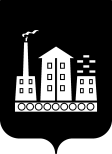 АДМИНИСТРАЦИЯГОРОДСКОГО ОКРУГА СПАССК-ДАЛЬНИЙ ПОСТАНОВЛЕНИЕ       22 августа 2018г.                    г. Спасск-Дальний, Приморского края                           №  307-паО внесении изменений в постановление Администрации городского округа Спасск-Дальний от 16 сентября 2016 года № 450-па «О Совете по содействию развитию малого и среднегопредпринимательства при главе городского округа Спасск-Дальний»В  соответствии с Федеральными законами от 6 октября 2003 года № 131-ФЗ «Об общих принципах организации местного самоуправления в Российской Федерации», от 24 июля 2007 года № 209-ФЗ «О развитии  малого и среднего предпринимательства  в  Российской  Федерации» ПОСТАНОВЛЯЮ:	1. Внести изменение в постановление Администрации городского округа Спасск-Дальний от 16 сентября 2016 года № 450-па «О Совете по содействию развитию малого и среднего предпринимательства при главе городского округа Спасск-Дальний» (в редакции постановления от 07 декабря 2017 года № 560-па), изложив приложение № 2 к постановлению в следующей редакции (прилагается).2. Признать утратившим силу постановление Администрации городского округа Спасск-Дальний от 07 декабря 2017 года № 560-па «О внесении изменений в постановление Администрации городского округа Спасск-Дальний от 16 сентября 2016 года  № 450-па «О Совете по содействию развитию малого и среднего предпринимательства при главе городского округа Спасск-Дальний».2. Административному управлению Администрации городского округа Спасск-Дальний (Моняк) разместить настоящее постановление на официальном сайте городского округа Спасск-Дальний.3. Контроль за исполнением настоящего постановления возложить на первого заместителя главы Администрации городского округа Спасск-Дальний Воркову В.А.Глава городского округа Спасск-Дальний                                                          В.В.  Квон                                                                Приложение № 2                                                                                                  к постановлению Администрации                                                                                                  городского округа Спасск-Дальний                                                                                                                         от  22 августа 2018г.   № 307-паСостав Совета по содействию развитию малого и среднего предпринимательства при главе городского округа Спасск-ДальнийКвон Вячеслав ВасильевичКвон Вячеслав Васильевич- глава городского округа Спасск-Дальний, председатель Совета;ВорковаВиктория АлександровнаВорковаВиктория Александровна- первый заместитель главы Администрации городского округа Спасск-Дальний, заместитель председателя Совета;Тарасенко Ада ПавловнаТарасенко Ада Павловна- главный специалист 1 разряда отдела муниципального заказа и потребительского рынка управления экономики и муниципального заказа Администрации городского округа Спасск-Дальний, секретарь Совета;БегунковГеннадий КонстантиновичБегунковГеннадий Константинович- начальник управления экономики и муниципального заказа Администрации городского округа Спасск-Дальний;Скажутин Олег ГеоргиевичСкажутин Олег Георгиевич- начальник отдела муниципального заказа и потребительского рынка управления экономики и муниципального заказа Администрации городского округа Спасск-Дальний; БакаевскийРоман Александрович- генеральный директор ООО «Консервный завод «Спасский»;- генеральный директор ООО «Консервный завод «Спасский»;- генеральный директор ООО «Консервный завод «Спасский»;Иванова Ирина Николаевна- директор ООО «Виза», председатель некоммерческого Партнерства Союз предпринимателей «Наш город»;- директор ООО «Виза», председатель некоммерческого Партнерства Союз предпринимателей «Наш город»;- директор ООО «Виза», председатель некоммерческого Партнерства Союз предпринимателей «Наш город»;КосьяненкоВладимир Леонидович- индивидуальный предприниматель;- индивидуальный предприниматель;- индивидуальный предприниматель;КоханСергей Анатольевич -  директор ООО «Капитал»;-  директор ООО «Капитал»;-  директор ООО «Капитал»;Лобурец Виктор Иванович-  индивидуальный предприниматель;-  индивидуальный предприниматель;-  индивидуальный предприниматель;МышкинЮрий Васильевич- генеральный директор ООО «Приморский механический завод»;- генеральный директор ООО «Приморский механический завод»;- генеральный директор ООО «Приморский механический завод»;ПивоваровЮрий Валерьевич- депутат Думы городского округа Спасск-Дальний;- депутат Думы городского округа Спасск-Дальний;- депутат Думы городского округа Спасск-Дальний;СиняковДмитрий Леонидович- директор ООО «Горсвет»;- директор ООО «Горсвет»;- директор ООО «Горсвет»;СорокинВалерий Александрович- директор ООО «Электромаксимум».- директор ООО «Электромаксимум».- директор ООО «Электромаксимум».